STARTSCHOTINFOBOEKJE SCHOOLJAAR 2023 - 2024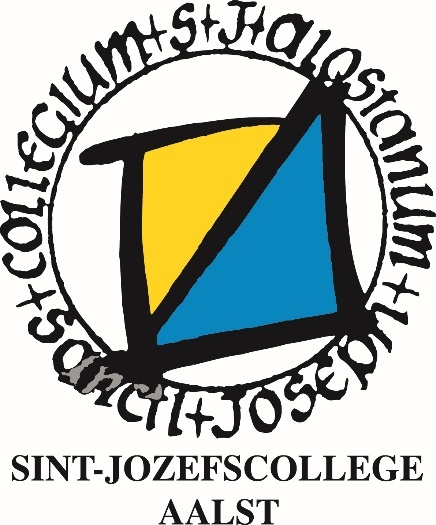 BENODIGDHEDENLIJST EN OPHALEN BESTELDE BOEKENDe boeken voor het eerste jaar zijn collectief door de school besteld. De leerlingen halen de boeken op, samen met hun klasleerkracht, op vrijdag 1 september. U ontvangt later in september de factuur van deze bestelling.Het kan handig zijn om al schoolinkopen te doen vóór de start van het schooljaar. U kunt een lijst met schoolbenodigdheden voor het eerste jaar alsook een materiaallijst voor het vak beeld raadplegen op onze website (https://humaniora.sjcaalst.be/info-schooljaar-2023-2024/).De boeken voor leerlingen van het tweede t.e.m. zesde jaar voor komend schooljaar zijn niet langer via de school te bestellen. U kunt met de boekenlijst die u op onze website terugvindt (https://humaniora.sjcaalst.be/info-schooljaar-2023-2024/) terecht bij de boekhandel. Wij vragen om, indien mogelijk, de boeken tegen 1 september in het bezit te hebben.Boeken die in juni of juli via de school besteld en betaald werden, kunnen afgehaald worden op het college op volgende data:vrijdag 25 augustus 2023 doorlopend van 9.00 u. tot 16.00 u.maandag 28 augustus 2023 doorlopend van 9.00 u. tot 16.00 u.dinsdag 29 augustus 2023 doorlopend van 9.00 u. tot 18.00 u.Wie de boeken niet op voorhand heeft betaald, kan ze toch komen ophalen mits contante betaling of betaling via Payconiq. SPORT- EN TURNKLEDIJElke leerling moet voor het vak Lichamelijke Opvoeding beschikken over het standaard turnpak, te verkrijgen via het college. Vanaf dit schooljaar krijgen de T-shirts een nieuw ontwerp, maar de oude versie blijft uiteraard ook nog geldig. Een volledig nieuw L.O.-pak kost € 25 (€ 12 voor de short, € 13 voor de T-shirt). Leerlingen van het eerste jaar die een turnpak van het college nodig hebben, krijgen de kans om dit begin september online te bestellen (instructies volgen).Leerlingen van het tweede tot zesde jaar die nieuwe turnkledij nodig hebben voor volgend schooljaar, kunnen hiervoor op school terecht bij het afhalen van de boeken op vrijdag 25 augustus, maandag 28 augustus en dinsdag 29 augustus. U kunt de turnkledij, mits cash betaling of betaling via Payconiq, onmiddellijk meenemen naar huis.Wie doorheen het schooljaar merkt dat de turnkledij aan vervanging toe is, dient hiervoor met zijn leerlingenkaart langs te gaan op prefectuur 1 bij dhr. Filip Van de Winkel. De aangekochte T-shirt en/of broek zullen dan verrekend worden via de eerstvolgende schoolrekening.Leerlingen die hun turnpak nog niet in orde hebben, nemen voorlopig in eigen sportkledij (T-shirt en short) deel aan de L.O.-les.Effen witte sokken en (overwegend) witte sportschoenen koopt men elders.Het turnpak kan na de L.O.-les opgeborgen worden in de kast die aan de klas is toegewezen of in een persoonlijke locker. Alles moet onuitwisbaar met de volledige familienaam getekend zijn (kan eenvoudig met stift geschreven worden op het witte lintje in shirt en broek). We dringen er ook op aan dat na een wasbeurt het turnpak opnieuw in orde is tegen de eerstvolgende L.O.-les en dat het niet blijft rondslingeren in klassen, aan de kapstokken in de gangen of op de speelplaatsen.Tijdens de zwemlessen dragen de leerlingen een aansluitende zwembroek of badpak (geen strandshort of sportbikini). In het collegezwembad is een latex badmuts verplicht. Het zwemgerief neem je na elke zwemles mee naar huis.Voor vrij te kiezen training, zwemmen en naschoolse sport voorzie je andere kledij.EERSTE SCHOOLDAG: vrijdag 1 september 2023De leerlingen komen de school binnen via Pontstraat nr. 11  of via de deur in de Klapstraat.EERSTES
De leerlingen van het eerste jaar kunnen terecht op school vanaf 7.30 u. Zij zijn aanwezig op school voor het eerste belteken (8.25 u.) Ze brengen enkel schrijfgerief en wat papier mee naar school. De ouders nemen afscheid op straat. 8.30 u.:		De leerlingen maken kennis met hun klas en klasleerkracht.10.25 u.:	pauze10.45 u.: 	einde pauze: de leerlingen van het eerste jaar gaan onder begeleiding van hun klasleerkracht naar de feestzaal om te luisteren naar een toespraak van mevr. Verbeken, directeur.11.00 u.:	De leerlingen maken verder kennis met de klasgenoten en klasleerkracht en maken klasafspraken voor het komende schooljaar.11.55 u.: 	De leerlingen krijgen een rondleiding op de speelplaats en in de refters.12.05 u.:	middagpauze	13.15 u.: 	We maken tijd om heel wat praktische en administratieve zaken aan bod te laten komen (ophalen boeken, accounts Smartschool…).15.00 u.: 	pauze15.10 u.:	De leerlingen krijgen toelichting bij de eerste drie lesuren die gepland staan op maandag 4 september. 16.00 u.: 	einde schooldagTWEEDES T.E.M. ZESDESNieuwe leerlingen die instromen in leerjaren 2 t.e.m. 6 melden zich om 8.40 u. aan bij het onthaal via Pontstraat nr. 7. Zij krijgen een rondleiding alvorens om 9.20 u. aan te sluiten bij hun klas.Alle andere leerlingen komen naar school tegen 9.20 u.9.20 u.: 		afroeping van de klassen – de leerlingen gaan naar onderstaande verzamelplaatsen				tweedes : 	grote speelplaats: kant P. Taeymanszaal				derdes : 	kleine speelplaats: kant Ponderosa				vierdes : 	kleine speelplaats: kant leraarskamer				vijfdes :	grote speelplaats: kant wetenschapscampus				zesdes : 	feestzaal11.00 u.:	pauze11.15 u. :	einde pauze - terug naar de klas: verdere info of les door de klasleerkracht12.05 u.: 	middagpauze13.15 u.:	les volgens lessenrooster16.00 u. 	einde schooldagTWEEDE SCHOOLDAG: maandag 4 september 2023
EERSTES
Onze eerstejaars hebben ook op maandag 4 september nog een aangepast programma.8.25 u.: 	eerste lesuur volgens lessenrooster9.20 u.:		tweede lesuur volgens lessenrooster10.10 u.:	pauze10.25 u.:	derde lesuur volgens lessenrooster11.15 u.: 	De klasleerkracht sluit aan bij zijn/haar klas. De meters en peters komen naar de klas en stellen zich voor.11.30 u.:	Vertrek naar het stadspark. De leerlingen voorzien zelf een lunchpakket en drankje!11.45 u.:	middagpauze met spelletjes onder leiding van de meters en peters13.15 u.: 	terugkeer naar school 13.30 u.:	start spelnamiddag en onthaalactiviteiten15.00 u.:	pauze15.10 u.:	vervolg spelnamiddag en onthaalactiviteiten15.45 u.:	tijd om contactgegevens uit te wisselen met de meters en peters16.00 u.:	einde schooldagTWEEDES T.E.M. ZESDESAlle leerlingen van 2 t.e.m. 6 krijgen les volgens het lessenrooster.LAPTOPIedere leerling is verplicht een laptop te gebruiken die gehuurd kan worden via de school. Deze laptop maakt deel uit van de verplichte schoolbenodigdheden. Alle info in verband met de toestellen, garantie, kostprijs… vindt u op de website (https://humaniora.sjcaalst.be/laptop). PRAKTISCHDe leerlingen van het eerste jaar ontvangen hun laptop in de loop van de eerste schoolweek. Er wordt tijd voorzien om samen een eerste keer op te starten, aan te melden op het netwerk, kennis te maken met Smartschool… De leerlingen van het tweede jaar halen hun laptop van vorig jaar op bij de laptopbalie op 1 september, onder leiding van de klastitularis. De leerlingen van het derde jaar ontvangen hun nieuw toestel op vrijdagnamiddag 1 september of op maandag 4 september tijdens de lessen. Leerlingen uit het tweede, vierde, vijfde of zesde jaar die nieuw zijn op onze school, gaan naar de laptopbalie om hun toestel in ontvangst te nemen. 
ALGEMENE REGLEMENTERINGWe brengen graag volgende afspraken uit het schoolreglement in herinnering: Je bent verantwoordelijk voor de eigen laptop (en de meegeleverde pen). Je draagt zorg voor je toestel en geeft het niet door aan anderen.Je laadt je toestel thuis op, zodat je de lesdag met een volledig opgeladen laptop kan starten. Het is niet toegestaan om de laptop op te laden op school.Op school kan je de laptop veilig opbergen in je locker. ’s Avonds neem je je laptop weer mee naar huis.Je voorziet bij je laptop één set compatibele oortjes of een koptelefoon. De laptop wordt tijdens de les enkel gebruikt in samenspraak met de leerkracht. Tijdens de (avond-)studie of huiswerkklas mag de laptop enkel gebruikt worden voor schoolse taken, in samenspraak met de toezichthoudende leerkracht of studiemeester.Je mag de laptop ook gebruiken tijdens de stille middagstudie.Op de speelplaats is het gebruik van de laptop niet toegelaten.Je gebruikt altijd de bijgeleverde laptophoes. Schade door een val betekent dat je altijd een franchisekost van € 59 zal moeten betalen. Dit kan je vermijden door goed zorg te dragen voor je laptop.Als het toestel defect of beschadigd is binnen de garantietermijn, breng je de laptop naar de laptopbalie. Voor de concrete richtlijnen en afspraken hieromtrent verwijzen we naar onze website.De laptop wordt tijdens de huurperiode steeds gedekt door een ‘next business day on site garantie’. Dit betekent dat een technieker ter plaatse komt om een herstelling uit te voeren (op school of bij de leerlingen thuis tijdens de schoolvakanties). Tijdens de duur van de herstelling krijg je op school een vervangtoestel ter beschikking. Tijdens vakantieperiodes verwittigen je ouders rechtstreeks de leverancier en wordt de herstelling aan huis gedaan. Een defect binnen de garantie betekent schade die is opgetreden als gevolg van normaal gebruik van de laptop en schade die dus niet kan worden toegeschreven aan externe factoren zoals een val, vochtschade …Defecten buiten de garantie worden aan maximaal € 59 per schadegeval hersteld. Deze kost zal via de schoolrekening worden verrekend.Vandalisme valt buiten garantie. De herstelkosten worden aan de ouders van de betrokken leerling aangerekend.In geval van diefstal neem je onmiddellijk contact op met de school.
Het toestel is verzekerd tegen diefstal, met een franchise van € 59. Voorwaarde is dat de diefstal buiten de school heeft plaatsgevonden én dat er een proces-verbaal van de politie kan voorgelegd worden (diefstal met braaksporen of onder bedreiging).Bij diefstal met braaksporen op school komt de schoolverzekering tussen conform de geldende polis.LOCKERSOpnieuw is er de mogelijkheid om een locker te huren. Hierin kan je je laptop, turngerief, handboeken… veilig opbergen. De huurprijs voor een locker bedraagt € 15 op jaarbasis. Daarnaast wordt ook een waarborg van € 10 gevraagd. Beiden worden verrekend via de schoolrekening. De waarborgsom kan op het einde van het schooljaar gerecupereerd worden indien de locker zich in goede staat bevindt. Een zwaar vervuilde of beschadigde locker of het verlies van de sleutel kan leiden tot het inhouden van de waarborg. De leerlingen uit de sportklassen krijgen voorrang bij de inschrijvingen. Voor hen loopt de huurperiode van 11/09/2023 t.e.m. 26/06/2024. Voor alle andere leerlingen start de huurperiode een week later, op 18/09/2023. Wie een locker huurt, is volledig verantwoordelijk voor de netheid ervan. Misbruik wordt gesanctioneerd. Elke huurder krijgt, voor de periode van de huur, een sleutel. De directie eigent zich het recht toe een zware sanctie te kleven op misbruik. De directie en de lockerverantwoordelijke mogen te allen tijde een locker openen. Inschrijven voor het huren van een locker kan via een enquête op Smartschool. Op zaterdag 2 september om 10.30 u. stellen we de enquête ‘Huur locker’ open voor alle sportklassen. Vanaf zaterdag 9 september om 10.30 u. kan iedereen inschrijven. We hanteren het principe ‘Eerst komt, eerst maalt’. Eenmaal de enquête ingediend is, ga je akkoord met de hierboven beschreven afspraken. FIETSENSTALLINGDe leerlingen plaatsen hun fiets in de fietsenstalling onder de wetenschapscampus (Klapstraat). Dit kan elke dag tussen 7.45 u. en 8.25 u. Na schooltijd zal deze poort open zijn tot 16.20 u.. Op woensdag is dit tot 12.20 u. In het verleden werden er reeds meerdere malen fietsen gestolen buiten in de Klapstraat en de Louis D’Haeseleerstraat. We raden daarom sterk af om fietsen te plaatsen in de rekken ter hoogte van de Klapstraat en de Louis D’Haeseleerstraat. De leerlingen die in de studie blijven, ’s middags naar huis gaan eten, een 5de lesuur hebben op woensdag of een naschoolse activiteit bijwonen, stallen hun fiets aan de dienstingang (Pontstraat nr. 5) achter de aluminiumpoort rechtover de Sint-Martinuskerk. Zij verlaten vervolgens de dienstingang via dezelfde weg en betreden het college via de leerlingeningang Pontstraat 11. Niemand mag via de keuken het college betreden. Ook na de lessen, de studie of andere activiteiten verlaten de leerlingen de school enkel via de leerlingeningang Pontstraat nr. 11 om hun fiets aan de dienstingang te halen. Leerlingen komen niet zelf met de wagen of per bromfiets naar het college, tenzij ze wegens de grote afstand (min. 10 km) daartoe toestemming kregen van de pedagogisch adjunct-directeur, dhr. Rob De Winter.MAALTIJDENAlle leerlingen zullen een tijdelijke leerlingenkaart ontvangen met hierop hun naam en hun persoonlijke barcode.  Zo zijn zij in de mogelijkheid om vanaf vrijdag 1 september soep en/of een belegd broodje of een warme maaltijd te bekomen. Tijdens de middagpauze zijn volgende opties mogelijk om te eten op het college:Een warme maaltijd (€ 6,00) nuttigen in de warme refter. Een jaarabonnement voor de warme maaltijden (regime van 4 warme maaltijden) kost € 630. Eigen lunchpakket en drankje meebrengen van thuis. Er kan in de Ponderosa soep bekomen worden voor € 0,80. Een belegd broodje aankopen in de warme refter. De kostprijs bedraagt € 3,00 per broodje, inclusief een kom soep. De registratie van de aankoop van soep of een belegd broodje gebeurt via de barcode op de leerlingenkaart. De afrekening volgt dan via de schoolrekening. Draag daarom heel goed zorg voor je leerlingenkaart, het betreft immers een waardekaart! 
Let op: op het college kunnen er geen dranken aangekocht worden. De leerlingen kunnen gratis plat water krijgen in de refter. Voor een vlot verloop hanteren we volgende shifts in de warme refter. We vragen aan de leerlingen die een warme maaltijd nuttigen om meteen op onderstaand uur naar de refter te komen. Indien dit om een bepaalde reden (bv. inhaaltoetsen) uitzonderlijk niet kan, laat dit dan vooraf aan mevr. Lippens weten via Smartschool. maandag:1ste shift (binnenkomen vanaf 12.05 u.): 2de en 3de graad2de shift (binnenkomen vanaf 12.35 u.): 1ste graaddinsdag:1ste shift (binnenkomen vanaf 12.05 u.): 1ste graad2de shift (binnenkomen vanaf 12.30 u.): 2de en 3de graad3de shift (binnenkomen vanaf ongeveer 12.50 u., na laatste jaar): extra eters – wie niet ingeschreven is via regime of geen leerlingenkaart bij zich heeft die dag Binnen de eerste en tweede shift is er nog een aangepaste volgorde van de 
 verschillende jaren. Deze wordt later gecommuniceerd. donderdag:1ste shift (binnenkomen vanaf 12.05 u.): 2de en 3de graad2de shift (binnenkomen vanaf 12.35 u.): 1ste graadvrijdag: iedereen welkom vanaf 12.05 u.Mogelijke middagregimes : I  = intern 4 = kwartintern: leerlingen die op school blijven, maar niet warm blijven eten: leerlingen brengen hun eigen boterhammen (en drankje) mee soep is verkrijgbaar tegen € 0,80belegde broodjes zijn verkrijgbaar tegen € 3,00, soep inbegrepen2 = halfintern: leerlingen die een warm middagmaal (soep inbegrepen, verrekend via de schoolrekening) op school gebruiken E = extern: leerlingen die effectief thuis gaan eten – uitzonderingen worden persoonlijk met de pedagogisch adjunct – directeur, dhr. Rob De Winter besproken.  “Ergens in de stad” eten is in ieder geval verboden, cf. schoolreglement 4.1.6. Wij vragen de ouders geen uitzonderingen op deze afspraken toe te staan en hun zoon/dochter geen toestemming te geven zo zij niet echt naar huis gaan eten. Op de eerste schooldag vragen we de ouders om de gele infofiche in te vullen. Aangezien deze infofiche belangrijk is voor de administratie van de school, verzoeken we iedereen om deze fiche aan zijn/haar klastitularis te bezorgen ten laatste tegen woensdag 6 september om 12.00 u. 
Op deze fiche geeft u voor elke dag (maandag, dinsdag, donderdag en vrijdag) het ‘regime’ (zie boven) aan, en dit kan/mag verschillend zijn van dag tot dag.  voorbeelden: of : of : Van regime wijzigen gedurende het schooljaar kan in uitzonderlijke gevallen op aanvraag bij dhr. Rob De Winter. AVONDSTUDIE / OPVANGSTUDIELeerlingen die zich willen verzekeren van een regelmatige studietijd of die de wachttijd vóór ze vervoer naar huis hebben, nuttig willen besteden, kunnen iedere volle lesdag (ook op vrijdag) terecht in de opvangstudie van 16.15 u. tot 17.00 u. of de avondstudie van 16.30 u. tot 17.30 u. of van 16.30 u. tot 18.00 u. Inschrijven voor deze studie is verplicht. U zal hiervoor een enquête krijgen via Smartschool.Op vrijdag 1 september wordt er nog geen avondstudie georganiseerd. Er zal opvang- en avondstudie zijn vanaf maandag 4 september. Leerlingen die inschrijven voor de avondstudie, worden verwacht na 16.00 u. op school te blijven tot aanvang van de studie. OUDERCONTACTAVONDEN - INFOAVONDENWe organiseren begin september twee oudercontactavonden: één voor alle ouders van de leerlingen uit de eerste graad op dinsdag 5 september om 20.00 u. en één voor alle ouders van de leerlingen uit de tweede graad op donderdag 7 september om 20.00 u. Over de organisatie van deze infoavonden zullen wij via Smartschool nog uitgebreid communiceren.VERLOREN VOORWERPENHet is opvallend hoeveel waardevolle voorwerpen ieder jaar hun eigenaar niet terugvinden omdat ze niet genaamtekend zijn. Het persoonlijk materiaal dat een leerling op het college gebruikt, moet gemerkt zijn met ten minste de familienaam en de initialen van de voornaam. WAAR KUNNEN LEERLINGEN STUDEREN OF SCHOOLTAKEN MAKEN?BELANGRIJKE DATA – EXAMENPERIODESOp vrijdag 1 september ontvangen alle leerlingen een boekje waarin, naast het schoolreglement, ook onze jaarkalender is opgenomen. In dit boekje vindt u belangrijke data alsook de examenperiodes voor het volledige schooljaar terug. Wij verwijzen ook graag naar onze website voor mogelijke wijzigingen in onze jaarkalender https://humaniora.sjcaalst.be/evenementen/maand.VAKANTIES EN VRIJE DAGEN SCHOOLJAAR 2023-202429 september 2023 			facultatieve vrije dag2 oktober 2023	 			pedagogische studiedag28 oktober 2023 - 5 november 2023	herfstvakantie11 november 2023			Wapenstilstand19 december 2023			leerlingenbespreking - de leerlingen zijn thuis20 december 2023			leerlingenbespreking - de leerlingen zijn thuis23 december 2023 – 7 januari 2024 	kerstvakantie10 februari 2024 – 18 februari 2024 	krokusvakantie30 maart 2024 – 14 april 2024 		paasvakantie1 mei 2024 				Dag van de Arbeid9 mei 2024				O.L.H.-Hemelvaart10 mei 2024 				vrije dag19 mei 2024 				Pinksteren20 mei 2024				Pinkstermaandag29 juni 2024 – 2 september 2024 	zomervakantieLeerlingenbegeleiding op het collegeLeerlingen onderwijs verschaffen en leerlingen begeleiden zijn twee gebieden die op ons college niet naast maar door elkaar lopen. In die zin is onze begeleiding niet enkel remediërend (d.i. als er wat misloopt), maar ook, en misschien vooral, preventief. Bovendien houdt onze begeleiding - in de lijn van ons opvoedingsproject - steeds in het achterhoofd dat het de leerlingen moet leren om zelfstandig te functioneren. 
Als we spreken over leerlingenbegeleiding, dan hebben we 3 aspecten voor ogen:• de studiebegeleiding, wat o.a. studiemethodebegeleiding omvat evenals leren planmatig werken, leren structureren en synthetiseren en leren notities nemen; • de socio-emotionele begeleiding, wat zowel de individuele ontwikkeling als het functioneren binnen de klasgroep en in de school inhoudt. Centraal hierbij staan die elementen die een weerslag hebben op studie en gedrag; • de studiekeuzebegeleiding, d.i. de leerlingen bijstaan als ze een keuze tussen mogelijke studierichtingen moeten maken, na het eerste (voor de optie Latijn), tweede, vierde en zesde jaar.In de begeleiding van onze leerlingen hanteren wij het drielijnenmodel. De kracht van dit model zit in de laagdrempeligheid ervan. De eerste lijn wordt immers gevormd door wie dagelijks met de leerlingen werkt, de leerkrachten en studiemeesters dus. Problemen die niet in de eerste lijn kunnen opgelost worden, worden behandeld in de tweede lijn, die bestaat uit de drie leerlingenbegeleiders die permanent op school aanwezig zijn om leerlingen op te vangen. De derde lijn ten slotte is de externe hulpverlening. De eerste lijnDe eerste begeleider is natuurlijk de leerkracht. Hij of zij geeft studietips voor het vak, geeft feedback na evaluaties en helpt leerlingen met moeilijkheden voor het vak. Bovendien is elke leerkracht uiteraard niet alleen vanuit vakbekommernissen met de leerlingen bezig, maar ook vanuit de bekommernis om de leerling als persoon. Het behoeft geen betoog dat de leerkracht alsook de studiemeesters een onmisbare spil zijn in de leerlingenbegeleiding. 
Een aparte plaats op dat gebied neemt de klastitularis in, omdat hij/zij bij uitstek niet alleen lesgebonden, maar ook lesoverstijgend met leerlingenbegeleiding bezig is. Hij of zij volgt de leerlingen van de klas van nabij op, centraliseert de eventuele problemen, overlegt met de vakcollega's en voert gesprekken met de leerlingen. De klastitularis is ook de spil van de klassenraad, d.i. de vergadering van alle leerkrachten die in een klas lesgeven en die regelmatig samenkomen om de leerlingen te bespreken. De klastitularis bereidt deze vergaderingen voor, inventariseert de gemaakte afspraken, coördineert de opvolging en neemt eventueel contact op met de leerlingenbegeleiders, directie of ouders.De tweede lijnIn de tweede lijn staan de drie leerlingenbegeleiders die met de pedagogisch adjunct-directeur dhr. Rob De Winter samenwerken om de leerlingenbegeleiding te ondersteunen en om leerlingen die een langer lopende begeleiding nodig hebben op te vangen. Het kan hier bijvoorbeeld gaan over faalangstbegeleiding, studiemethode of socio-emotionele problemen. Deze leerlingenbegeleiders zijn gedeeltelijk vrijgesteld van lessen en verzorgen een permanentie zodat er steeds een leerlingenbegeleider beschikbaar is. In principe nemen zij elk een deel van de leerlingen voor hun rekening. Wij maken hier een opsplitsing tussen de drie graden. De leerlingen kunnen uit eigen beweging bij de leerlingenbegeleiders aankloppen, maar ze worden ook naar hen doorverwezen door leerkrachten of ze worden uitgenodigd op vraag van de ouders. De leerlingenbegeleiders roepen ook op eigen initiatief leerlingen bij zich, op basis van zwakke rapportcijfers bijvoorbeeld. De leerlingenbegeleiders wonen tevens de klassenraden bij van de aan hen toegewezen jaren. Wekelijks komen de leerlingenbegeleiders met de pedagogisch adjunct-directeur samen. Ze gaan na wie voor een gesprek uitgenodigd moet worden en bespreken de stand van zaken en een gemeenschappelijke strategie voor de leerlingen die ze begeleiden. De derde lijnOok met de CLB-medewerker hebben onze leerlingenbegeleiders nauwe contacten. Het CLB (Centrum voor leerlingenbegeleiding) is immers eveneens actief bezig met leerlingenbegeleiding, zowel op het vlak van studieproblemen als van socio-emotionele problemen. Bovendien is het CLB actief betrokken bij de studiekeuze van onze leerlingen. Als het CLB en het college onvoldoende antwoord vinden op de problemen van een leerling, dan verwijzen we door naar externe professionele hulpverlening (bv. het Centrum voor Geestelijke Gezondheidszorg, medische begeleiding ...). In samenspraak met de ouders en de betrokken leerling zoeken we dan naar een geschikte instantie. In de praktijkBij wie kan je als leerling of ouder terecht? Tijdens de ouderavonden in september bieden wij een eerste mogelijkheid om met de klas- en vakleerkrachten te spreken. Het is de ideale gelegenheid om kennis te maken met de man of vrouw achter het vak. Mochten er bovendien tijdens het schooljaar problemen opduiken, dan is het raadzaam snel met de klas- of vakleerkracht contact op te nemen. Dit kan via de schoolagenda, via Smartschool of telefonisch. In de tweede lijn kan men ook terecht bij de drie leerlingenbegeleiders, in casu mevrouw Fien Eeman (eerstes en tweedes), mevrouw Delphine Van Burm (derdes en vierdes) en mevrouw Els De Meerleer (vijfdes en zesdes). Ouders die een afspraak wensen, kunnen telefonisch contact opnemen via de school op het nummer 053 79 04 41.Mevr. I. Lamin, die als contactpersoon van het CLB (Centrum voor Leerlingenbegeleiding) toegewezen is aan onze school, komt na afspraak naar het college om leerlingen, leerkrachten en ouders te horen of te bevragen.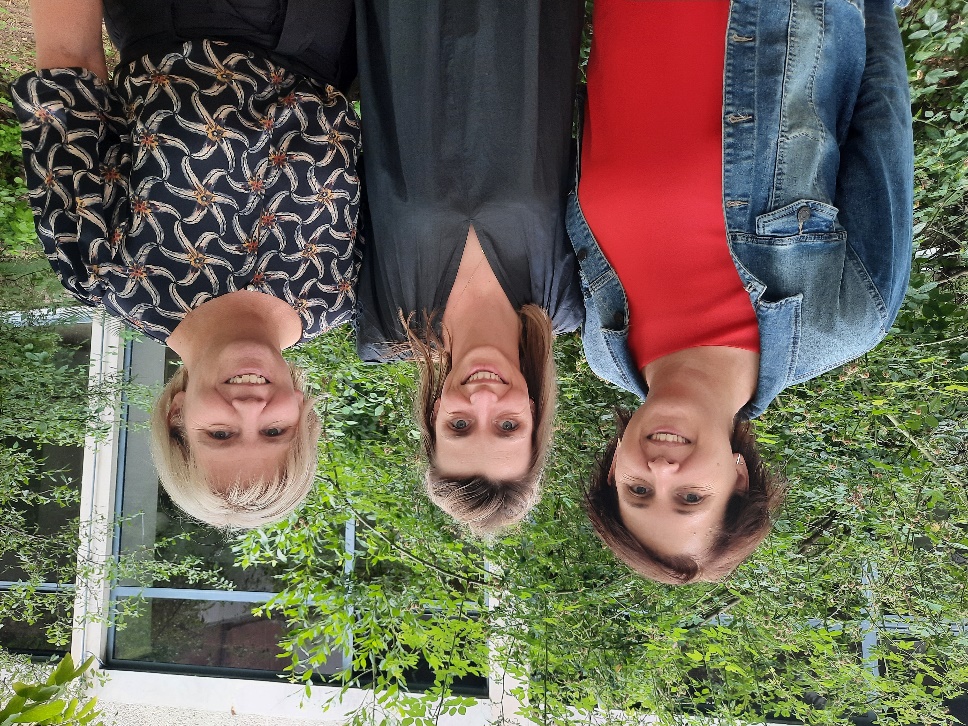 
Mevr. F. Eeman	       Mevr. D. Van Burm	    Mevr. E. De Meerleer             		                1ste en 2de jaar	            3de en 4de jaar 	         5de en 6de jaarmaandagdinsdagdonderdagvrijdag42E4maandagdinsdagdonderdagvrijdagIIIImaandagdinsdagdonderdagvrijdag2244Start:     8.00 u. stipt Einde:    8.20 u. Alle dagen behalve maandag, eens binnen, blijft men tot het einde. P. Taeymanszaalstille studieStart: 	12.30 u. of 12.50 u. Einde: 	12.50 u. of 13.10 u.ma, di, do, vrprojectieklasstille studieStart : 	12.45 u.Einde:     13.10 u.Vrij in en uit.kwartenrefteroverlegstudie en werken met laptopStart: 	 16.15 u.Einde: 	17.00 u.ma, di, do, vrkwartenrefterstille studieStart: 	 16.30 u.Einde: 	17.30 u.ma, di, do, vrPonderosastille studieStart: 	 16.30 u.Einde:	18.00 u.ma, di, do, vrPonderosastille studie